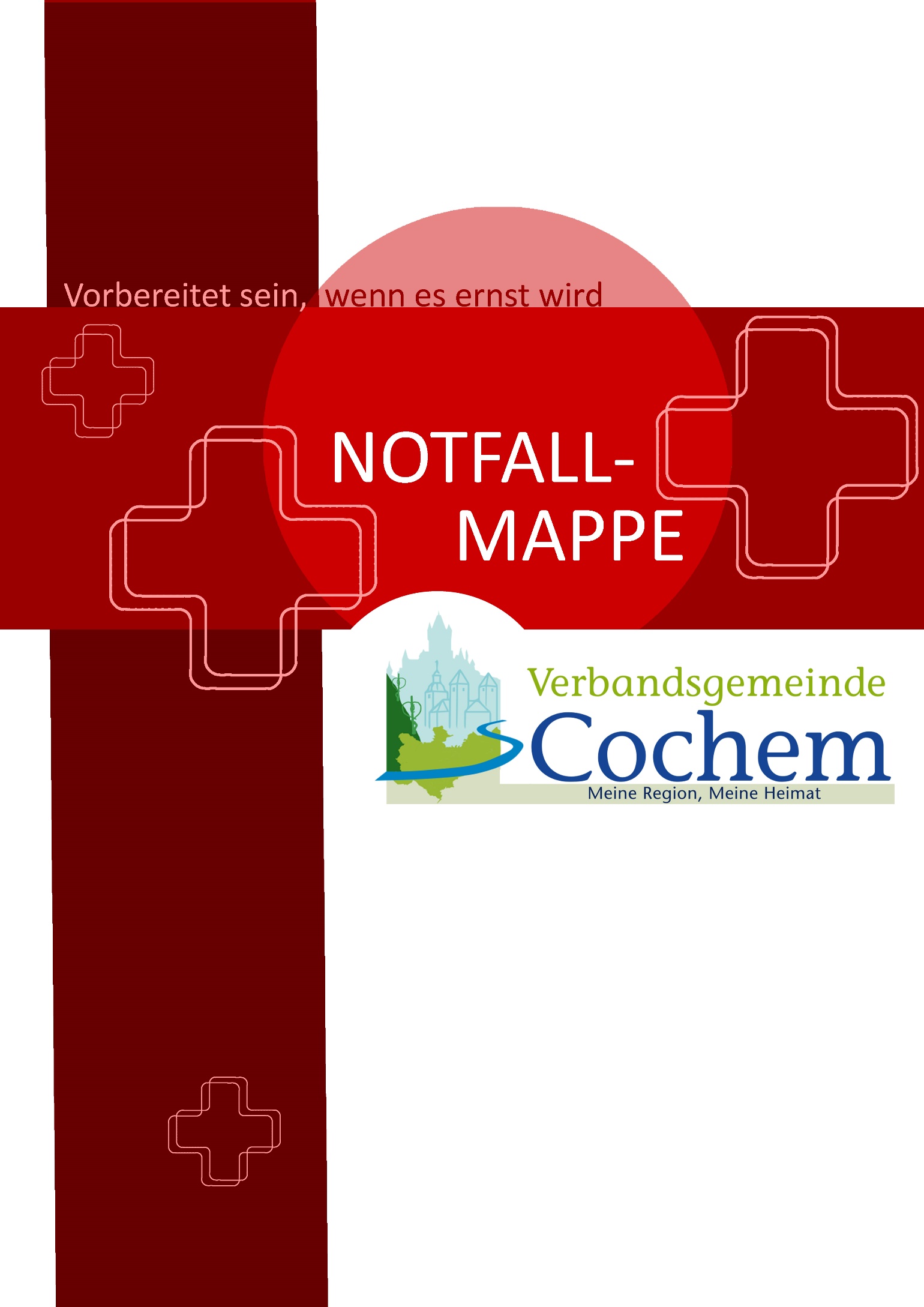 VorwortLiebe Bürgerinnen und Bürger,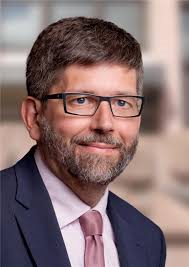 eben war die Welt noch in Ordnung, dann ändert sich die Welt durch Krankheit, Unfall oder ein anderes plötzliches und unerwartetes Ereignis. In solchen Situationen greift die Rettungskette, doch häufig sind die Betroffenen nicht in der Lage, ihre Wünsche zu äußern, befinden sich in einer medizinischen Notlage oder sind nicht mehr handlungs- und auskunftsfähig. Ersthelfer, Notärzte und das Krankenhaus, aber vielleicht auch Familienangehörige und Freunde benötigen dann oftmals eine Vielzahl von Informationen. Wen gilt es zu informieren? Was hat der Betroffene gewollt? Wo findet sich was? Sind Haustiere zu versorgen? Solche und viele andere Fragen können sich dann stellen, und ihre Beantwortung ist wichtig, um den Betroffenen eine gezielte und schnelle Hilfe zukommen zu lassen. In einer solchen Situation hilft es, wenn man Vorsorge betrieben hat und all diese Informationen an einer Stelle griffbereit vorhanden sind. Hier hilft die Notfallmappe der Verbandsgemeinde Cochem. In ihr kann man alles notieren, was wichtig sein kann. Die Mappe ist dabei in übersichtliche Kapitel eingeteilt, damit nichts vergessen wird. Jeder entscheidet dabei natürlich selber, welche Angaben man machen und wie detailliert man die Mappe ausfüllen will. Ihr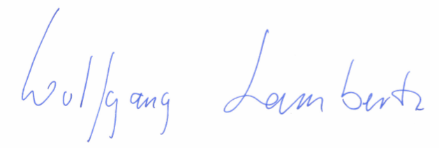 Wolfgang LambertzBürgermeister der VerbandsgemeindeInhaltNotfälle	51	Wichtige Telefonnummern	52	Persönliche Daten	63	Daten zu Angehörigen/Freunden/Bevollmächtigten	64	Im Notfall benachrichtigen	75	Person/en, die keine Nachricht erhalten soll/en	76	Berufliches	77	Medizinische Daten	88	Medikamente	99	Krankenversicherung	1010	Notfallkoffer	1111	Während meiner Abwesenheit	14Andere Lebenslagen	151	Vollmachten und Patientenverfügung	152	Vermögensaufstellung	173	Abschied aus dem Leben	21Vorhandene Unterlagen	25NOTFÄLLE1 Wichtige TelefonnummernPolizeiinspektion Cochem				02671 984-0Polizei (Notfall)					110Marienkrankenhaus Cochem				02671 985-0Rettungsdienst (Notarzt, Feuerwehr)		112Krankentransportwagen				19 222HausarztName 	Telefonnummer Andere Ärzte, bei denen ich in ständiger Behandlung binName 	Telefonnummer Fachrichtung  Name 	Telefonnummer Fachrichtung  ApothekeName 	Telefonnummer Sonstige NotfallnummernÄrztlicher Bereitschaftsdienst			116 117 (ohne Vorwahl / kostenlos)Apotheken-Notdienst					0180 5258825 + PostleitzahlAugenärztlicher Notdienst				0651 2082244Zahnärztlicher Notdienst				0180 5040308Name 	Telefonnummer Name 	Telefonnummer 2 Persönliche DatenName	Vorname Geburtsdatum	Geburtsort Straße, Hausnummer PLZ, Wohnort Telefon	MobilKonfession Familienstand 	Name d. Ehegatten Sozialversicherungsnummer Steuer-Identifikationsnummer 3 Daten zu Angehörigen/Freunden/BevollmächtigtenEhegatte/-in oder Partner/inName	Vorname Anschrift Telefon	MobilKinder, Enkel, Eltern, GeschwisterName	Vorname Anschrift Telefon	MobilBeziehung  Name	Vorname Anschrift Telefon	MobilBeziehung  Name	Vorname Anschrift Telefon	MobilBeziehung  Name	Vorname Anschrift Telefon	MobilBeziehung  Ggf. Ergänzungen auf einem gesonderten Blatt beifügen4 Im Notfall benachrichtigenFolgende Person/en bitte umgehend benachrichtigen (Name, Anschrift, Telefon)Person/en, die für meine Wohnung und sonstige Räumlichkeiten/Besitztümer Schlüssel hat/haben5 Person/en, die keine Nachricht erhalten soll/en6 BeruflichesArbeitnehmer Name des Arbeitgebers Anschrift Telefon	MobilTätigkeit PersonalnummerBei Selbständigkeit Name der FirmaAnschrift Telefon	MobilHandelsregister, Finanzamt  Berufs- und Diensthaftpflichtversicherung  BerufsunfähigkeitsversicherungGgf. Ergänzungen auf einem gesonderten Blatt beifügen7 Medizinische Daten (Diese bitte immer aktuell halten)Blutgruppe Gegenwärtige Krankheiten Chronische Krankheiten Diabetes			Ja   		Nein  Ausweis Aufbewahrung Insulin    			Ja 	             Nein Tabletten			Ja 	             Nein   Anfallsleiden			Ja 	             Nein Allergien/Unverträglichkeiten	Ja 	             Nein Blutgerinnungsstörung		Ja	              Nein Implantat/e Ambulante Behandlung/en Stationäre Behandlung/en Operation/en (Datum, Ort) Behinderung/en Anerkennungsbescheid des Versorgungsamtes Ausstellungsdatum Aktenzeichen Antrag gestellt am Bemerkungen Ggf. Ergänzungen auf einem gesonderten Blatt beifügen8 MedikamenteDauermedikation (Name des Medikaments, wann einzunehmen) 9 KrankenversicherungGesetzliche Krankenkasse Versicherungsnummer Aufbewahrung der Krankenversichertenkarte Private Krankenversicherung/en, Krankenzusatzversicherung/en Versicherungsnummer Aufbewahrung der Unterlagen Ggf. Ergänzungen auf einem gesonderten Blatt beifügenPflegeversicherung/en (gesetzliche / private) Versicherungsnummer Aufbewahrung der Unterlagen Beihilfestelle Beihilfenummer Telefon Anschrift 10 Notfallkoffer (Was eingepackt werden muss: ankreuzen)11 Während meiner AbwesenheitVersorgung von Kindern, anderen Verwandten und/oder weiteren Personen (Name/Anschrift) Tiere Gesundheitshefte der Tiere Briefkasten Haus Pflanzen ANDERE LEBENSLAGEN1 Vollmachten und PatientenverfügungLeider ist es nie zu früh. Plötzlich, und in jedem Alter, können verschiedene Lebensunglücke dazu führen, dass Sie Ihre Angelegenheiten ganz oder teilweise nicht mehr selbstverantwortlich erledigen können. In solchen Fällen sind Sie auf die Hilfe anderer angewiesen. Durch eine Vorsorgevollmacht, eine Betreuungsverfügung oder eine Patientenverfügung wird Ihnen die Möglichkeit gegeben, Ihre Vorstellungen und Wünsche auszudrücken und abzusichern. Existieren diese Dokumente nicht, wird das Gericht die in seiner Sicht am besten geeignete Person als Betreuer bestellen.Achten Sie bitte darauf, dass weder Ihr Lebenspartner, Ehegatte, noch Ihre Kinder oder andere Angehörige gesetzliche Vertreter sind. Sie gelten auch nicht automatisch als bevollmächtigt.Die entsprechenden Formulare und weiteren Anleitungen finden Sie unter:https://jm.rlp.de/de/publikationen/broschueren-justiz/Gesetzliche Betreuung		         Ja	 		  Nein Vorsorgevollmacht		     	         Ja			  Nein   Aufbewahrung Name des Bevollmächtigten Telefon	MobilAnschrift Ggf. Kopien beifügenGeneralvollmacht			          Ja 	 	   Nein Aufbewahrung Name des Bevollmächtigten Telefon	MobilAnschrift Ggf. Kopien beifügenBankvollmachten			          Ja 		    Nein Aufbewahrung Name des Bevollmächtigten Telefon	MobilAnschrift Ggf. Kopien beifügenPatientenverfügung		      	          Ja		    Nein  Aufbewahrung Name des Bevollmächtigten Telefon	MobilAnschrift Ggf. Kopien beifügenBetreuungsverfügung  		        Ja			 Nein Aufbewahrung Ggf. Kopien beifügen2 VermögensaufstellungRenten / PensionRentenversicherung Versicherungsnummer Telefon	MobilAnschrift Aufbewahrung Rentenversicherung Versicherungsnummer Telefon	MobilAnschrift Aufbewahrung Pension Personalnummer Telefon	MobilAnschrift Aufbewahrung Zusatzversorgung Betriebsrente Versicherungsnummer Telefon	MobilAnschrift Aufbewahrung FinanzenGirokontenSparbücherAnlagekontenAktiendepotsVersicherungenBesitzeDigitales VermächtnisGgf. Ergänzungen auf einem gesonderten Blatt beifügen3 Abschied aus dem LebenCheckliste für die HinterbliebenenUnmittelbar nach dem TodesfallArzt informieren (wenn der Todesfall zu Hause eintrat)Totenschein für das Standesamt ausstellen lassen (Arzt)Engsten Angehörigen benachrichtigenWichtige Unterlagen suchen: Personalausweis, Geburtsurkunde, Heirats- und ggf. Scheidungsurkunde, Familienstammbuch des Verstorbenen, Testament, ggf. Vorsorgevertrag mit Bestattungsinstitut, Lebensversicherung(en), Sterbegeld-versicherung.Die nächsten SchritteDie Wohnung eventuell aufsuchen, um Strom, Gas, Wasser abzustellen und Haustiere und Pflanzen zu versorgenSterbefall beim Standesamt melden und Sterbeurkunden ausstellen lassen (in mehrfacher Ausfertigung)Bestattungsinstitut auswählen (sofern nicht schon durch die verstorbene Person geregelt)Auswahl des Sarges, der Urne, der Totenbekleidung, Umfang der TrauerfeierAbholung der verstorbenen Person durch das BestattungsinstitutTestament (wenn vorhanden) beim Nachlassgericht (Amtsgericht) abgeben und Erbschein beantragenArbeitgeber der verstorbenen Person verständigenBekannte und Verwandte informierenInformation an Versicherungen, Rentenkasse(n), Krankenkasse(n), Behörden, Ämter, und Abmeldung beim EinwohnermeldeamtEventuell Witwer- / Witwenrente beantragenGlaubensgemeinschaft benachrichtigen, sofern geistlicher Beistand gewünscht wirdBis zur BestattungFriedhofsamt aufsuchenGrabstelle aussuchenTermin für die Bestattung festlegenBei einer Feuerbestattung: Genehmigung des Krematoriums einholenTrauergespräch mit dem Vertreter der Glaubensgemeinschaft oder dem TrauerrednerAufsetzen einer Todesanzeige und Versenden der TrauerkartenOrganisation der Trauerfeier (Grabschmuck, Gaststätte für Bestattungskaffee)Nach der BestattungDanksagungskarten / -anzeigeLaufende Zahlungen abbrechen und Verträge kündigenRäumung der WohnungAkte mit wichtigen Unterlagen anlegenNach Erhalt des Erbscheins ggf. Testament eröffnen lassenEtwa 4 Wochen nach der Bestattung das Grab aufräumenJe nach Glaubenszugehörigkeit: 6-Wochen-Amt im Pfarrbüro bestellenEtwa 6 Monate nach der Bestattung Grabeinfassung und Grabstein beauftragenSteuererklärung der verstorbenen Person mit dem Finanzamt absprechenGestaltung der BestattungBestattungsvorsorgevertrag	      	         Ja			Nein Bestattungsinstitut Art der Bestattung Einkleidung meines Körpers Sarg, Urne Trauerfeier, Ort der Bestattung Trauerrednerin / Trauerredner Musik zur Trauerfeier Besondere Wünsche Letzter Wille			 Ja 		   Nein AufbewahrungPersonen, die zuerst benachrichtigt werden sollenListe zur Versendung von Trauerkarten Vorhandene Unterlagen (ggf. Kopien einlegen)KleidungKleidungSchlafanzug / NachthemdMorgenmantelHauskleidungUnterwäscheStrümpfeStraßenkleidungJackeHausschuheStraßenschuheWasch- und ToilettenartikelWasch- und ToilettenartikelHandtücherWaschlappenNagelschereFeileRasiererFöhnZahnpasteZahnbürsteDuschgelSeifeShampooCremeDeodorantHaarbürsteSonstigesSonstigesBrilleHörgerätGehstockRollatorBücherZeitschriftenMobiltelefonTabletLadegeräteWeckerKugelschreiberNotizblockBargeld (in geringer Menge)MedikamenteMedikamenteUnterlagenUnterlagenPersonalausweisKrankenversichertenkarteAllergie-PassAuflistung vorheriger OperationenBefreiungsausweisEinnahmeplan für MedikamenteEinweisung des Haus- oder FacharztesHerzschrittmacher-AusweisImpfpassBlutverdünnerpassPatientenverfügungPflegeüberleitungsbogenRöntgenpassUnterlagen des ArztesUnterlagen für den Arzt im KrankenhausOrganspendeausweisKreditinstitutVollmachtKreditinstitutVollmachtKreditinstitutVollmachtKreditinstitutVollmachtVersicherungsartVersicherungVersicherungs-nummerAufbewahrungMobilienMobilienMobilienBeschreibungStandortBemerkungenImmobilienImmobilienImmobilienBeschreibungStandortBemerkungenWebsiteBemerkungNameTelefonAnschriftDokumenteVorhanden ja/neinAufbewahrungGesundheitGesundheitGesundheitAllergiepassArztbriefeBescheinigung über künstliches GelenkBlutgruppenausweisBlutverdünnerpassDiabetikerausweisGesundheitsheftHerzschrittmacher-ausweisImpfpassKrankenversicherten-karteKrankenversicherungLinsenpassMutterpassNotfallausweisOrganspendeausweisPatientenverfügungPflegevertragRöntgenbilderRöntgenpassSchwerbehinderten-ausweisSorgerechtsbescheidVorsorgevollmachtZahnarztbonusheftPersönliche DokumentePersönliche DokumentePersönliche DokumentePersonalausweisArbeitsvertragBescheinigung über KirchenaustrittFamilienstammbuchFührerscheinGeburtsurkundeHeiratsurkundeReisepassScheidungsurkundeSterbeurkundeTaufscheinTestamentRente / VersorgungRente / VersorgungRente / VersorgungDeutsche RentenversicherungZusatzversicherungPrivate RentenversicherungWeitere AltersvorsorgeBeamtenversorgungSterbegeldversicherungLebensversicherungUnfallversicherungSonstigesSonstigesSonstigesFestnetzvertragMobilvertragInternetvertragMietvertragGasversorgungsvertragStromversorgungsvertragWasserversorgungs-vertragMitgliedschaftenMitgliedschaftenMitgliedschaftenVereinTelefonAnschrift